Marketing/Entrepreneurship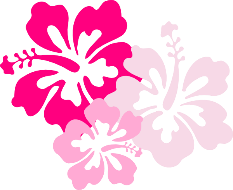 Lessons for the Week  4/1 – 4/5   BLK 1—Week #31Mon. 4/1:	1.  Finish Presenting ALL Slides—do you want to be timed?? 7 min. max to present and 			3 min. of questions from judges for your final exam2.  Work on “Prettying Up” your business plan—the business plan is due Monday, Apr. 15th NO EXCUSES—this will be the written version you willuse for your final exam presentation (PowerPoint only), if you do not e-mail it on time you will NOT have a PowerPoint for your final exam, do not get any inside or outside suspensions and keep yourselves healthy, the judges are only here for you for 1 day, they cannot come back, you miss your time slot it’s on you so plan ahead!Discussion of taking “junk” out and proofing your plan:Homework:  	1.) Final Exam Business Plan DUE: Mon. 4/15, visual & professional dress is ready, Final Exam 			Presentations will be M 4/22 & T 4/23Tues. 4/2:	1.  Executive Summary Page—check it out together—pg. 1 of the Written PlanHomework:  	1.) Final Exam Business Plan DUE: Mon. 4/15, visual & professional dress is ready, Final Exam 			Presentations will be M 4/22 & T 4/23Wed. 4/3:	1.  Executive Summary Homework:  	1.) Final Exam Business Plan DUE: Mon. 4/15, visual & professional dress is ready, Final Exam 			Presentations will be M 4/22 & T 4/23Thurs. 4/4:	1.  Finish Executive Summary & 3.6 Income Statement complete, match business 			plan, e-mail as 2 attachments (300 pts)Homework:  	1.) Final Exam Business Plan DUE: Mon. 4/15, visual & professional dress is ready, Final Exam 			Presentations will be M 4/22 & T 4/23Fri. 4/5: 	1.  Let’s present aloud all 12 Slides/partners/do we see mistakes, issues?? FIX!Homework:  	1.) Final Exam Business Plan DUE: Mon. 4/15, visual & professional dress is ready, Final Exam 			Presentations will be M 4/22 & T 4/23Have a great spring break—use your time well!Check formulas for accuracySpelling Align numbers/decimals/commasGrammarMake sure decimals are inEmphasize what is important visuallyLess is moreConsistent fonts/sizesNothing too close to the edgesCheck colors